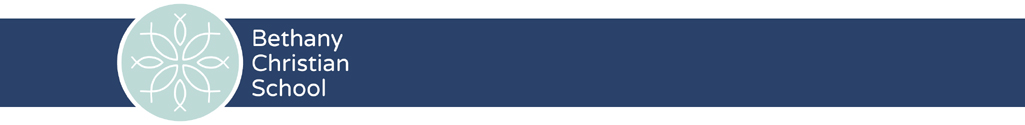 Middle School - Grade 7 at BethanyOur core values are weaved through each subject in all grades.  Our goal is to impart Biblical knowledge and principals to all of our students.   We accomplish this through having a Bible class each day except on Wednesdays when students attend Chapel.  In addition, we integrate Biblical themes through all of our subjects.  In Bible class, students focus on the life of Christ and the book of Revelation.  CSI (Christian Schools International) and Bible Truths from the Westminster Catechism is used.  (Check with Pastor Larsen for current Bible info.)All subjects utilize projects as a way to learn and demonstrate mastery of skills.  Rubrics are used as a guideline for students to follow.  We teach our students to think critically and encourage them to be systematic problem solvers.Our seventh graders sharpen their skills in reading with vocabulary, a study of genres, literary and story elements. Roll of Thunder, Hear My Cry, Picture of Hollis Woods, A Wrinkle in Time and Bronze Bow are some of the trade books our seventh graders read.  Literature circles are used to strengthen reading and comprehension skills. Composition skills incorporate spelling, parts of speech, mechanics, editing, diagramming, journals, essays and book reports.  Hake, Sadlier Vocabulary, Scott Foresman and Teachers Pay Teachers materials are used.In science, the units studied are: earth rock cycles and forces, cell division, human anatomy, work and forces, physical changes: acids and bases.  Students complete an engineering process project and participate in a science fair. Nitty Gritty Science from TPT and Prentice Hall materials are used.  In history/social studies, the focus is on: America during the post-Civil War to the 1920’s and geography. Holt, Reinhart, Winston, and ABeka materials are used.Students will learn a number of math concepts including: algebraic expressions, positive and negative integers, fractions, algebraic patters, ratios, and proportions.  These skills will prepare students to take algebra in eighth grade.  Curriculum from Pearson Envision and Teachers Pay Teachers (author: Lindsay Pedro) are used.STEM (science, technology, engineering, math) projects are common throughout our middle school and elementary curriculum.  Middle schoolers and preschool team up to have a STEM day numerous times throughout the school year.Our seventh graders enjoy one recess period a day along with a different special each day of the week including: gym, music, art, and Spanish twice a week.*This is not a comprehensive list of all skills, units, and topics taught.